この事業は＜平成２７年度まえばし地域活動ポイント対象事業＞です人格のない社団の会計・税務　　　　　　　～正確な会計報告をするために～任意団体の会計・税務を分かりやすく知りたい方にお勧めの講座です。ＮＰＯの法人会計基準を基にポイントを教えます！！とき：１２月６日（日）１３：３０～１５：３０ところ：前橋プラザ元気２１　　３階Ｍサポ会議室講　師：　織田氏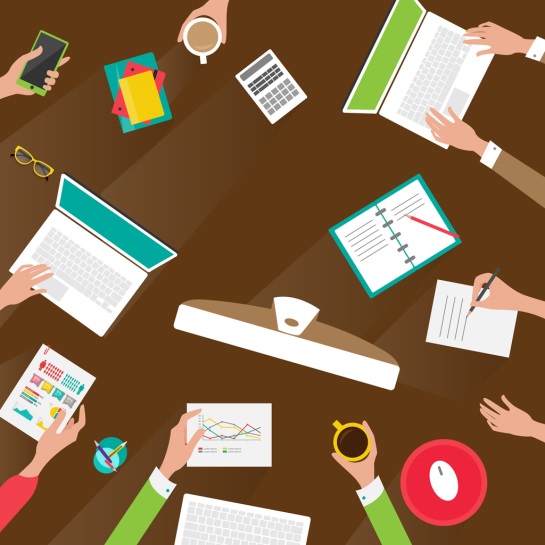 （有限会社　織田会計事務所　専務取締役）　　　　　　　　　　　　　　　　　　　定　員：２４人（先着順）　　　　　　　　　　　参加費：無料対　象：ＮＰＯ団体・ボランティア団体・地域で活動している市民団体・関心のある方申込み：窓口・TEL・メール・FAXで裏面の参加申込み書にご記入下さい。